Паспорт БИЦ МБОУ «Лицей «Сигма»Название учреждения  МБОУ «Лицей «Сигма»Почтовый адрес  Алтайский край  г. Барнаул, ул. Шукшина, 29  567871,   567874@–   sigma_barnaul@mail.ruФ.И.О. руководителя образовательного учреждения (полностью)-  Карбышев  Владимир Геннадьевич Ф.И.О. и официальное название должности школьного библиотекаря -
педагог-библиотекарь Чеболтасова Ольга Николаевнапедагог-библиотекарь Куракова Татьяна Марковна
Дата заполнения  -10.12.20161Общие сведения1.1 Год основания библиотеки  -1987 1.2  Этаж -1 1.3 Общая площадь -216 кв. м  в т.ч. книгохранилище учебников 1.4 Наличие специального помещения, отведенного под библиотеку: да, нет (подчеркнуть)
1.5 Наличие читального зала: да, нет, совмещен с абонементом (подчеркнуть)
1.6 Наличие книгохранилища для учебного фонда: да, нет, совмещен с абонементом 
1.7 Материально-техническое обеспечение библиотеки (оборудование, наличие средств автоматизации библиотечных процессов и др.)Таблица 1Материально -техническая база БИЦ2. Сведения о кадрах2.1 Штат библиотеки - 2 сотрудника2.2 Базовое образование педагогов- библиотекарей  -  АГИИК 2.2.1 Базовое образование сотрудников библиотеки. (Ф.И.О. каждого сотрудника библиотеки)         Чеболтасова О.Н. -  АГИИК;  Куракова Т.М. -  АГИИК
2.3 Стаж библиотечной работы 2.3.1 Стаж библиотечной работы каждого сотрудника библиотеки:  Чеболтасова О.Н. – 39 летКуракова Т.М. – 44  года2.4 Стаж работы в данном образовательном учреждении 2.4.1 Стаж работы в данном образовательном учреждении  Чеболтасова О.Н. – 30 лет; Куракова Т.М. – 23  года.2.5 Разряд оплаты труда по ЕТС заведующего библиотекой -
2.5.1 Разряд оплаты труда по ЕТС каждого сотрудника библиотеки-
2.6 Размер надбавок (указать источник надбавки)  - стимулирующий фонд2.6.1 Размер надбавок (указать источник надбавки) каждого сотрудника библиотеки-         Чеболтасова О.Н. - стимулирующий фонд2.7 Повышение квалификации: курсы и стажировки (фамилия обучившегося, организация, год проведения) Педагог- библиотекарь Чеболтасова О.Н.  последние курсы:  АКИПКРО  очные  курсы с 10.10.2016 по 13.10.2016, удостоверение кг.16.4387,  по теме «Библиотечно-педагогическое сопровождение применения дистанционных образовательных технологий и электронных образовательных ресурсов в образовательном процессе».Педагог- библиотекарь Куракова Т.М. .  последние курсы:  АКИПКРО  очные  курсы с 03.10.2016 по 04.10.2016, удостоверение кг.16.4134,  по теме «Библиотечно-педагогическое сопровождение применения дистанционных образовательных технологий и электронных образовательных ресурсов в образовательном процессе».2.7   Другие формы непрерывного профессионального образования (указать какие, кем организованы, как регулярно проходят)Районное методическое объединение – 6 раза в годГородское методическое объединение – 4  раза в годСеминар в АГУ - 1раз в годКонференция в академии экономики и права – 1 раз в год2.7.1 Участие в конкурсах, награжденияхТаблица 2Участие в конкурсах  с 2013 годаТаблица 3Награждения2.8 Совмещение библиотечной и педагогической деятельности: (фамилия сотрудника, количество часов) - нет
2.9 Владение компьютером: (фамилия сотрудника, уровень: низкий, средний, высокий) – Чеболтасова О.Н. – средний; Куракова Т.М. – средний 3. График работы библиотеки с 8-30 до 16-00
4. Наличие нормативных документов (подчеркнуть):
4.1 Положение о библиотеке, правила пользования библиотекой: да, нет
4.2. План работы библиотеки: да, нет
4.3 Должностная инструкция педагога- библиотекаря : да, нет

5. Наличие отчетной документации (подчеркнуть):
5.1 Книга суммарного учета основного фонда: да, нет
5.2 Книга суммарного учета учебного фонда: да, нет
5.3 Инвентарные книги: да, нет
5.4 Тетрадь учета изданий, не подлежащих записи в книгу суммарного учета: да, нет
5.5 Тетрадь учета книг, принятых от читателей взамен утерянных: да, нет
5.6 Дневник работы библиотеки: да, нет. В том числе электронный.
5.7 Журнал регистрации и дублирования счетов и накладных: да, нет
5.8 Тетрадь выдачи учебников по классам: да, нет
5.9 Папки актов движения фондов: да, нет
5.10 Книга суммарного учета документов на нетрадиционных носителях информации (CD - ROM): да, нет
6. Сведения о фонде
6.1 Основной фонд библиотеки (экз) -18423
6.1.1Естественные науки (экз.,%) -1801(9,8%)
6.1.2 Прикладные науки (экз.,%) 347 (1,9%)
6.1.3 Общественные и гуманитарные науки, литература универсального содержания (экз.,%) -1627 (8,83)
В том числе педагогические науки (экз.,%)  - 142 (0,77)
6.1.4 Художественная литература (экз.,%)-10263 (55,7%)
6.1.5 Литература для дошкольников и учащихся 1-2-х классов (экз.,%)-  4385 (23,8%) без учёта безномерной.
6.2 Расстановка библиотечного фонда в соответствии с библиотечно-библиографической классификацией: да, нет, частично (подчеркнуть) 
6.3 Учебный фонд библиотеки (экз.) 8986
6.3.1 Расстановка учебного фонда: по предметам, по классам (подчеркнуть)
6.4 Количество названий выписываемых периодических изданий 23
6.4.1 Для педагогических работников 4
6.4.2 Для учащихся 18
6.4.3 Библиотековедческих 1
6.5 В фонде библиотеки имеется
7. Справочно-библиографический аппарат библиотеки (примерный объем в карточках)
7.1 Алфавитный каталог- 9850
7.2 Систематическая картотека статей - 3500
7.3 Тематические картотеки для учащихся различных возрастных групп (название, читательский  адрес) - картотека методических материалов для внеклассной работы. Электронная картотека.
7.4  Краеведческие картотеки и тематические подборки краеведческих материалов. 7.5  Картотека учебной литературы.
8. Массовая работа
8.1 Общее количество мероприятий (за год) 8+5(для педагогов)
8.2 В том числе: 
для учащихся начальной школы - 4
для учащихся средней школы -3
для учащихся старшей школы -3
для педагогических работников 5
8.3 Виды массовых мероприятий –интерактивные игры, интерактивные викторины и кроссворды, интерактивные плакаты и др.9. Выставочная работа
9.1 Общее количество книжных выставок (за год)  более 30
9.2 Основные выставочные работы (тематика, читательский адрес, количество книг) к  юбилеям писателей и произведений, памятным датам страны;  по вопросам воспитательной деятельности и др. 10. Индивидуальная работа с читателями
10.1 Виды индивидуальной работы (с указанием количества) беседы о прочитанном  и рекомендательные (много, постоянно), беседы о библиотеке, о сохранности книг, учебников ( в начале года); формирование навыков независимого пользователя ( постоянно); работа с запросами читателей (постоянно);  анализ  читательских формуляров (1 раз в год); формирование актива библиотеки ( 1 ).      11.Читатели библиотеки
Количество по группам:  -1260
учащихся начальной школы -477
учащихся средней школы - 561
учащихся старшей школы - 143
педагогических работников - 79

12.Основные показатели работы
12.1 Книговыдача (за год)  -  18043
12.2 Книгообеспеченность  - 15,4
12.3 Обращаемость основного фонда (без учебников) -  0,85
12.4 Посещаемость - 13,01      Директор МБОУ «Лицей «Сигма»                                                            Карбышев В.Г.      Педагог -  библиотекарь                                                                             Чеболтасова О.Н.НаименованиеКол-воГод приобретенияКомпьютер52005Компьютер  /моноблок/22010Ноутбук12005Источник бесперебойного питания12005Цветной   принтер «HP Photosmart»12005Сканер  «EPSON»12005Плазменная панель « NEC»12005Копировальный аппарат форм А3 «Саnon NP7161» 12005Наушники52005Принтер лазерный «Laserjet»12005Столы читательские142005Стол рабочее место библиотекаря22005Шкафы выставочные142005Шкаф для литературы и дисков32005Стол лекционный 12005Тумбочка12005Стеллаж 2-х сторонний металлический281983Стеллаж для учебников151980Стул 402010Вешалка напольная 22005УровеньНаименование конкурсаКто проводилГодРезультативностьМуниципальныйГородская олимпиада «Юный книголюб»Комитет по образованию г. Барнаула 2013Диплом за III местоМуниципальныйГородской библиотечный марафон «С книгой по жизни - 2014»Комитет по образованию г. Барнаула 2014Диплом за III местоМуниципальныйГородской библиотечный марафон «С книгой по жизни - 2015»Комитет по образованию г. Барнаула 2015Диплом за III место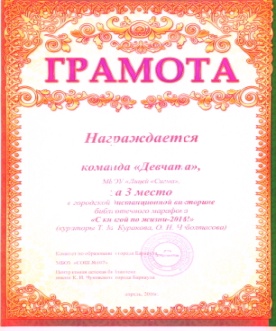 РегиональныйРегиональный фестивале -конкурсе  «Информационно-коммуникационные технологии в образовании -2011»  в номинации «ИКТ в деятельности библиотек образовательных учреждений» Управления Алтайского края по образованию и делам молодёжи2011Диплом лауреата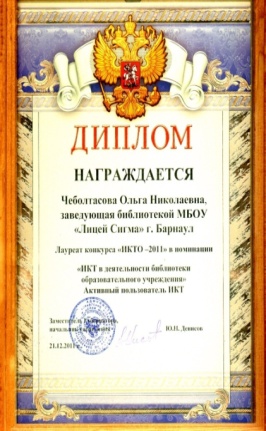 РегиональныйКраевой конкурс среди библиотек общеобразовательных учреждений и общедоступных муниципальных детских библиотек Алтайского края по повышению правовой культуры пользователей в 2010-2011 Уполномоченный по правам человека в Алтайскомкрае,  АКДБ имени  Н. К. Крупской2011Диплом за III место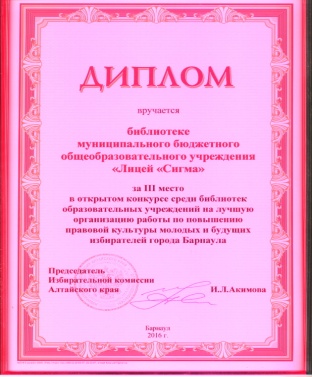 ГородскойОткрытый конкурс среди библиотек образовательных учреждений на лучшую организацию работы по повышению правовой культуры молодых и будущих избирателей города Барнаула. 2016Краевая избирательная комиссия.Комитет по образованию г. Барнаула 2016БлагодарностьГородскойГородской конкурс «Галерея – мир птиц» 2016Комитет по образованию  г. Барнаула 2016     Диплом  за  I   местоДиплом  за  II  местоГородскойГородской конкурс «Победа глазами детей»Комитет по образованию  г. Барнаула 2016Диплом  за  II  местоГородскойГородской сказочный  марафон «Петушок – золотой гребешок»Комитет по образованию  г. Барнаула2016     Диплом  за  I   место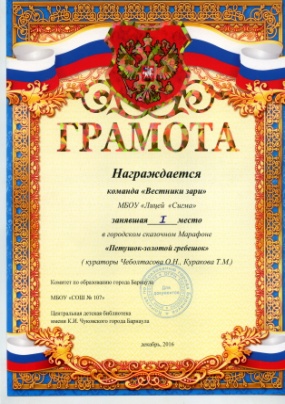 ГодВид поощрения2012Грамота администрации МБОУ «Лицей» Сигма» за работу в   городской экспериментальной площадки «Андрагогическое образование управленческого персонала…»2012Грамота администрации МБОУ «Лицей» Сигма» за эффективную работу в рамках ГЭП2012Грамота администрации МБОУ «Лицей» Сигма» за подготовку и проведение «Музейной ночи»2012Благодарственное письмо Администрации Алтайской краевой детской библиотеки  за участие в краевом конкурсе по  повышению правовой культуры.2012Сертификат администрации МБОУ «Лицей» Сигма», подтверждающий активное участие в семинаре «Русская традиционная культура»2014Сертификат участника Всероссийский открытый образовательный форум: «Дополнительное образование – вне рамок, вне границ»2014Сертификат участника «Коллеги и партнеры: взаимодействие библиотек  образовательных учреждений»2014Сертификат участника «Федеральный перечень учебников 2014-2015 учебный год. Особенности применения» 2014Сертификат участника «Приоритетные направления работы издательства «Дрофа» в условиях введения Федеральных государственных образовательных стандартов» 2014Сертификат участника «Образовательные ресурсы и сервисы издательства «Просвещение для российских школ в условиях реализации Федеральных государственных образовательных стандартов общего образования» 2015Сертификат участника «Федеральный государственный образовательный стандарт: обсуждаем опыт решения инновационных задач» 2016Сертификат участника Информационно-методическое обеспечение реализации требований ФГОС средствами УМК  Объединенной издательской группы «ДРОФА»-«ВЕНТАНА-ГРАФ»-«Астрель». Электронные формы учебников: дидактические возможности для достижения образовательных результатов.2016Диплом за 3 место в открытом конкурсе среди библиотек образовательных учреждений на лучшую организацию работы по повышению правовой культуры молодых и будущих избирателей города Барнаула.2016Грамота Комитета по образованию города Барнаула за 3 место в городской дистанционной викторине « С книгой по жизни»2016Грамоты  Комитета по образованию города Барнаула за 1 и 2 места  в городском конкурсе «Галерея – мир птиц»2016Грамота  Комитета по образованию города Барнаула за участие в городском конкурсе  « Победа глазами детей»2016	Грамота  Комитета по образованию города Барнаула за  1 место в       городском сказочном марафоне «Петушок – золотой гребешок»2016             Грамота администрации лицея 